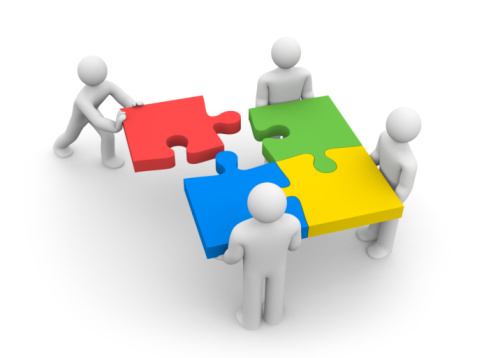 Social Studies 7